       Colegio Américo Vespucio          4° Básico / matemáticas/PIE           LMVM/2020Guía de aprendizaje MatemáticasCuarto básico AActividad: Realiza las siguientes multiplicaciones siguiendo los pasos y observando el ejemplo.           3260 x 6                        1560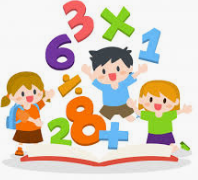                   NombreCursoFecha4° A _______ / _______ / ______182 x 6 36 x 4481 x 8